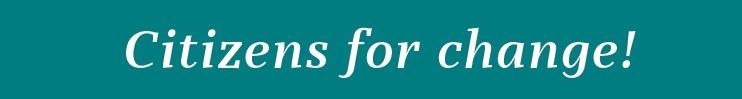 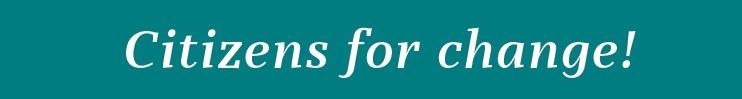 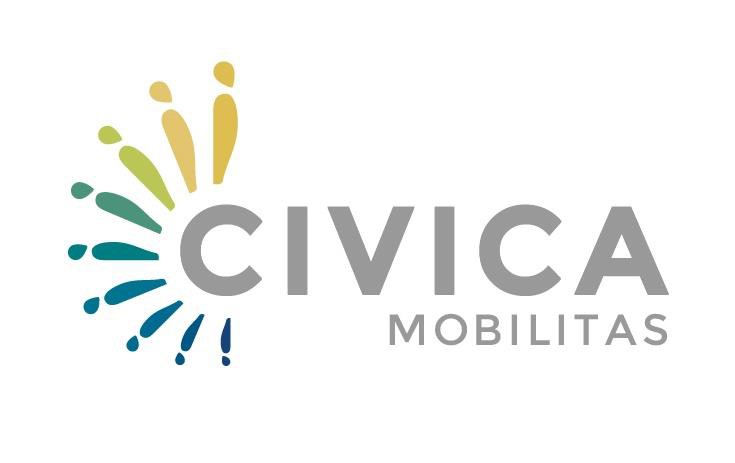 ЦИВИКА МОБИЛИТАСМАЛИ ГРАНТОВИПОВИК ЗА ПРЕДЛОЗИРеф. бр. ЦМ-МАК-01ОБРАЗЕЦ ЗА КОНЦЕПТ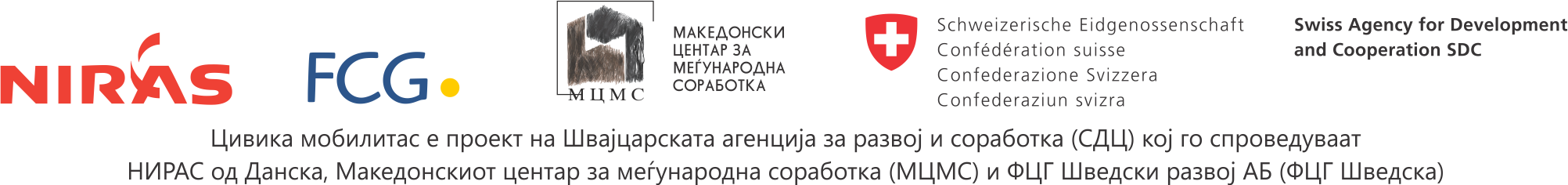 КОНЦЕПТВе молиме ограничете го концепт документот на максимум три страници (со исклучок на насловната страна и делот 2. Изјава на апликантот).1. АКЦИСКИ ПЛАН2. ИЗЈАВА ОД АПЛИКАНТОТАпликантот, претставуван од долупотпишаниот законски застапник на апликантот, во контекст на овој повик за предлози, бр. ЦМ-MAK-02, го поднесува концептот:Апликант:Назив на акцијата:Број на концептот:(пополнува тимот на Цивика мобилитас)Реф. број на повикотЦМ-МАК-02ЦМ-МАК-02ЦМ-МАК-02Назив на акцијатаАпликант(внесете го целиот назив на апликантот – како што стои во регистрацијата) (внесете го целиот назив на апликантот – како што стои во регистрацијата) (внесете го целиот назив на апликантот – како што стои во регистрацијата) Правен статус Здружение Фондација ФондацијаСоработник/ци (доколку има …. наведете ги сите)(доколку има …. наведете ги сите)(доколку има …. наведете ги сите)Времетраење на акцијата(во месеци)(во месеци)(во месеци)Ниво на дејствување на акцијата-образложение  Главен сектор на интервенција на акцијата-образложение  (Наведете сектор на Civica Mobilitas кој е најсоодветен за акцијата)(Наведете сектор на Civica Mobilitas кој е најсоодветен за акцијата)(Наведете сектор на Civica Mobilitas кој е најсоодветен за акцијата)Ниво на дејствување на акцијата(Накратко опишете го тековниот проблем што ќе биде адресирано со предложената заедничка акција)(Накратко опишете го тековниот проблем што ќе биде адресирано со предложената заедничка акција)(Накратко опишете го тековниот проблем што ќе биде адресирано со предложената заедничка акција)Целна/и група/и(Наведете ги актерите целите на акцијата, како и другите актери кои се вклучени и учествуваат во акцијата)(Наведете ги актерите целите на акцијата, како и другите актери кои се вклучени и учествуваат во акцијата)(Наведете ги актерите целите на акцијата, како и другите актери кои се вклучени и учествуваат во акцијата)Општа цел(Наведете ја општата цел)(Наведете ја општата цел)(Наведете ја општата цел)Специфична цел(и)(Наведете ја/ги специфичните цели)(Наведете ја/ги специфичните цели)(Наведете ја/ги специфичните цели)Резултат(и)(Ова треба да ја покаже релевантноста на акцијата. Ве молиме да ги наведете ги и нумерирајте ги резултатите)(Ова треба да ја покаже релевантноста на акцијата. Ве молиме да ги наведете ги и нумерирајте ги резултатите)(Ова треба да ја покаже релевантноста на акцијата. Ве молиме да ги наведете ги и нумерирајте ги резултатите)Активности(Ве молиме наведете ги и нумерирајте ги ги активностите)(Ве молиме наведете ги и нумерирајте ги ги активностите)(Ве молиме наведете ги и нумерирајте ги ги активностите)Влијание и одржливост(Ве молиме опишете ја овде употребата на Пристапот заснован на човекови права (Human Rights Based Approach) и интегрирањето на трансверзалната тема за родови прашања, како и специфични додадени вредности како добри практики и иновации)(Ве молиме опишете ја овде употребата на Пристапот заснован на човекови права (Human Rights Based Approach) и интегрирањето на трансверзалната тема за родови прашања, како и специфични додадени вредности како добри практики и иновации)(Ве молиме опишете ја овде употребата на Пристапот заснован на човекови права (Human Rights Based Approach) и интегрирањето на трансверзалната тема за родови прашања, како и специфични додадени вредности како добри практики и иновации)Соработка (Опишете како ќе ги користите методите за соработка за да ги постигнете посакуваните резултати; како ќе биде управувана соработката; кои улоги ќе ги имаат различните соработници)(Опишете како ќе ги користите методите за соработка за да ги постигнете посакуваните резултати; како ќе биде управувана соработката; кои улоги ќе ги имаат различните соработници)(Опишете како ќе ги користите методите за соработка за да ги постигнете посакуваните резултати; како ќе биде управувана соработката; кои улоги ќе ги имаат различните соработници)БуџетI Човечки ресурсиI Човечки ресурсиMKДБуџетII Оперативни трошоциII Оперативни трошоциMKДБуџетIII Директни трошоциIII Директни трошоциMKДБуџетВкупно (I+II+III)Вкупно (I+II+III)MKДБарање за грант(во MKД)(барање од Цивика мобилитас)(барање од Цивика мобилитас)(барање од Цивика мобилитас)Вкупен буџет за акцијата (во МКД) (барање за грант + ако е применливо, кофинансирање)(барање за грант + ако е применливо, кофинансирање)(барање за грант + ако е применливо, кофинансирање)Име на законскиот застапник(ци)Позиција(и)Потпис и печатМесто и датум